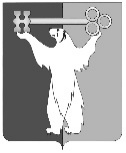 РОССИЙСКАЯ ФЕДЕРАЦИЯКРАСНОЯРСКИЙ КРАЙНОРИЛЬСКИЙ ГОРОДСКОЙ СОВЕТ ДЕПУТАТОВР Е Ш Е Н И Е«О внесении изменений в решение Городского Совета от 31.03.2015 № 23/4-494 «Об утверждении Положения об Управлении жилищного фонда Администрации города Норильска»В соответствии с Жилищным кодексом Российской Федерации, Федеральным законом от 06.10.2003 № 131-ФЗ «Об общих принципах организации местного самоуправления в Российской Федерации», Уставом муниципального образования город Норильск, Городской СоветРЕШИЛ:1. Внести в Положение обУправлении жилищного фонда Администрации города Норильска, утвержденное решением Городского Совета от 31.03.2015        № 23/4-494 (далее – Положение), следующие изменения:1.1. Пункт 3.1.4 Положения изложить в следующей редакции:«3.1.4. Осуществляет действия, необходимые для:- принятия в установленном порядке выморочного имущества в виде расположенного на территории муниципального образования город Норильск жилого помещения, доли в праве общей долевой собственности на жилое помещение, которое в соответствии с законодательством Российской Федерации переходит в порядке наследования в собственность муниципального образования город Норильск;- принятия в муниципальную собственность муниципального образования город Норильск жилых помещений, принадлежащих участникам программ переселения из районов Крайнего Севера и приравненных к ним местностей и (или) членам их семей на праве собственности;- предоставления гражданам освободившихся жилых помещений в коммунальных квартирах.».1.2. Дополнить Положение пунктом 3.1.22 следующегосодержания:«3.1.22. Осуществляет мероприятия по предоставлению нанимателям на основании заявления жилых помещений по договору социального найма жилых помещений меньшего размера взамен занимаемого жилого помещения на территории муниципального образования город Норильск.».1.3. Дополнить Положение пунктом 3.1.23 следующегосодержания:«3.1.23. Осуществляет реализацию мероприятий федеральной целевой программы «Жилище» на 2015 - 2020 годы, утвержденной постановлением Правительства Российской Федерации от 17.12.2010 № 1050, в рамках компетенции Управления.».1.4. Пункт 3.2.2 Положения изложить в следующей редакции:«3.2.2. Осуществляет реализацию программных мероприятий, связанных с переселением граждан из районов Крайнего Севера и приравненных к ним местностей,в соответствии с федеральными законами и законами Красноярского края, правовыми актами Правительства Российской Федерации, Правительства Красноярского края, органов местного самоуправления муниципального образования город Норильск.».2. Поручить Руководителю Администрации города Норильска Позднякову Е.Ю. определить должностное лицо, уполномоченное подготовить и представить в Межрайонную инспекцию Федеральной налоговой службы № 25 по Красноярскому краю документы для государственной регистрации изменений в Положение об Управлении жилищного фонда Администрации города Норильска, в установленном законодательством порядке.3. Контроль исполнения настоящего решения возложить на председателя комиссии Городского Совета по городскому хозяйству Пестрякова А.А.4. Решение вступает в силу со дня принятия.Глава города Норильска                                                                               О.Г. Курилов«29» марта 2016 года№ 30/4-665